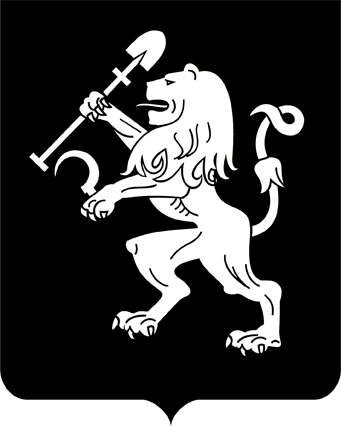 АДМИНИСТРАЦИЯ ГОРОДА КРАСНОЯРСКАПОСТАНОВЛЕНИЕО внесении изменения в постановление администрации города от 01.10.2013 № 518В соответствии со статьей 53 Федерального закона от 06.10.2003 № 131-ФЗ «Об общих принципах организации местного самоуправления в Российской Федерации», руководствуясь статьями 135, 144                      Трудового кодекса Российской Федерации, статьями 41, 58, 59 Устава города Красноярска,ПОСТАНОВЛЯЮ:1. Внести изменение в Примерное положение об оплате труда работников, замещающих в органах администрации города должности,               не отнесенные к муниципальным должностям и должностям муниципальной службы, утвержденное постановлением администрации города от 01.10.2013 № 518, изложив приложение 1 к Примерному положению в редакции согласно приложению к настоящему постановлению.2. Настоящее постановление опубликовать в газете «Городские новости» и разместить на официальном сайте администрации города.3. Постановление вступает в силу с 01.07.2023.Глава города                                                                               В.А. ЛогиновПриложениек постановлению администрации города от_____________№________«Приложение 1к Примерному положению об оплате труда работников, замещающих в органах администрации города должности, не отнесенныек муниципальнымдолжностям и должностям муниципальной службыМИНИМАЛЬНЫЕ РАЗМЕРЫ окладов (должностных окладов) работников, замещающих в органах администрации города должности, не отнесенные к муниципальным должностям и должностям муниципальной службы*Приказ Минздравсоцразвития России от 29.05.2008 № 247н                          «Об утверждении профессиональных квалификационных групп общеотраслевых должностей руководителей, специалистов и служащих».**Приказ Минздравсоцразвития России от 29.05.2008 № 248н                   «Об утверждении профессиональных квалификационных групп общеотраслевых профессий рабочих».***Постановление Госстандарта России от 26.12.1994 № 367                      «О принятии и введении в действие Общероссийского классификатора профессий рабочих, должностей служащих и тарифных разрядов».****Действует для управления делами администрации города.».06.06.2023№ 396№ п/пПрофессиональная квалификационная группаКвалификационный уровеньНаименование должностиМинимальный размер оклада (должностного оклада), руб.123451Должности по квалификационным группамДолжности по квалификационным группамДолжности по квалификационным группамДолжности по квалификационным группам2Общеотраслевые должности служащих первого уровня*первыйархивариус4 0532Общеотраслевые должности служащих первого уровня*первыйдежурный4 0532Общеотраслевые должности служащих первого уровня*первыйделопроизводитель4 0532Общеотраслевые должности служащих первого уровня*первыйкассир4 0532Общеотраслевые должности служащих первого уровня*первыйкомендант4 0533Общеотраслевые должности служащих второго уровня*четвертыймеханик6 8543Общеотраслевые должности служащих второго уровня*второйзаведующий архивом4 9433Общеотраслевые должности служащих второго уровня*второйзаведующий хозяйством4 9433аОбщеотраслевые должности служащих третьего уровня*первыйинженер по организации эксплуатации и ремонту зданий****4 9433аОбщеотраслевые должности служащих третьего уровня*первыйэкономист по матери-ально-техническому снабжению****4 9433аОбщеотраслевые должности служащих третьего уровня*первыйюрисконсульт****4 9434Общеотраслевые профессии рабочих первого уровня**первыйгардеробщик3 4814Общеотраслевые профессии рабочих первого уровня**первыйгрузчик3 4814Общеотраслевые профессии рабочих первого уровня**первыйдворник3 4814Общеотраслевые профессии рабочих первого уровня**первыйкладовщик3 4814Общеотраслевые профессии рабочих первого уровня**первыйконтролер контрольно-пропускного пункта3 4814Общеотраслевые профессии рабочих первого уровня**первыйлифтер3 4814Общеотраслевые профессии рабочих первого уровня**первыймашинист (кочегар) котельной3 4814Общеотраслевые профессии рабочих первого уровня**первыйоператор копировальныхи множительных машин3 4814Общеотраслевые профессии рабочих первого уровня**первыйплотник3 4814Общеотраслевые профессии рабочих первого уровня**первыйподсобный рабочий3 4814Общеотраслевые профессии рабочих первого уровня**первыйполотер3 4814Общеотраслевые профессии рабочих первого уровня**первыйрабочий по комплексному обслуживанию и ремонту зданий3 4814Общеотраслевые профессии рабочих первого уровня**первыйслесарь по ремонту автомобилей3 4814Общеотраслевые профессии рабочих первого уровня**первыйслесарь-ремонтник3 4814Общеотраслевые профессии рабочих первого уровня**первыйслесарь-сантехник3 4814Общеотраслевые профессии рабочих первого уровня**первыйслесарь-электрик по ремонту электрооборудования3 4814Общеотраслевые профессии рабочих первого уровня**первыйстоляр3 4814Общеотраслевые профессии рабочих первого уровня**первыйсторож (вахтер)3 4814Общеотраслевые профессии рабочих первого уровня**первыйуборщик служебных помещений3 4814Общеотраслевые профессии рабочих первого уровня**первыйуборщик территории3 4814Общеотраслевые профессии рабочих первого уровня**первыйэлектрогазосварщик3 4814Общеотраслевые профессии рабочих первого уровня**первыйэлектромонтер по ремонту и обслуживанию электрооборудования3 4814Общеотраслевые профессии рабочих первого уровня**первыйэлектромонтер станционного оборудования телефонной связи3 4815Общеотраслевые профессии рабочих второго уровня**первыйводитель автомобиля4 0535Общеотраслевые профессии рабочих второго уровня**первыйконтролер технического состояния автомототранспортных средств4 0536Должности, не вошедшие в квалификационные группы***Должности, не вошедшие в квалификационные группы***Должности, не вошедшие в квалификационные группы***Должности, не вошедшие в квалификационные группы***7водитель автомобиля по перевозке рабочих по санитарной очистке и поддержанию чистоты на территории района4 0537дежурный оперативный7 7047оператор диспетчерской службы5 7587рабочий по санитарной очистке и поддержанию чистоты на территории района3 4817техник связи (АТС)4 3047электромеханик по связи3 8757руководитель службы охраны труда8 9937специалист по охране труда4 9437бригадир по санитарной очистке и поддержанию чистоты на территории района5 431